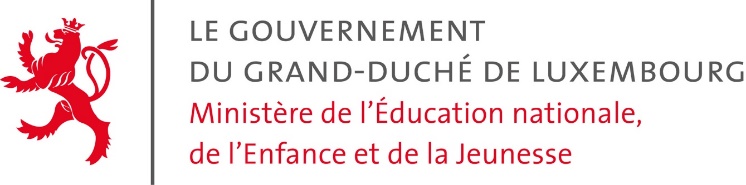 Service de la reconnaissance des diplômesL-2926 LuxembourgConcerne : Demande de reconnaissance de diplômeMadame, Monsieur,Je vous prie de bien vouloir m’accorder, si possible, une reconnaissance d’équivalence de mon diplôme :………………………………………………………………………………………………………………………………………………Appuyé par mon diplôme : ……………………………………………………………………………………………………
Uniquement pays tiers et/ou pays dont la maturité s’acquiert avant 12 années d’étudesPar rapport au diplôme luxembourgeois suivant :Diplôme de technicien luxembourgeoisDiplôme de fin d’études secondaires générales luxembourgeoisDiplôme de fin d’études secondaires classiques luxembourgeoisPour la raison suivante :Continuer mes études      Marché du travailAutre :	……………………………………………………………Veuillez agréer, Madame, Monsieur, l’expression de mes sentiments très distingués.Date et Signature	………………………………..…………………………………...Les documents suivants doivent obligatoirement faire partie du dossier :Curriculum Vitae reprenant entre autres la date et le lieu de naissance, le cursus scolaire détaillé ainsi qu’une liste détaillée des expériences professionnelles licites et des stages effectuésCopie d’une pièce d’identité en cours de validité (carte d’identité, passeport ou titre de séjour)Copie des diplômes / certificats 2Preuve de payement de la taxe prévue par la loi du 01.01.2015, portant introduction de taxes 1Pour un baccalauréat obtenu dans un pays tiers (pays n’ayant pas signé les conventions de Paris et/ou de Lisbonne sur la reconnaissance mutuelles des diplômes) :Copie d’un certificat / diplôme attestant la réussite d’au moins 3 années d’études supérieures ou universitaires dans un pays membre de l’UEPreuve d’inscription à un institut d’études supérieures ou universitaires dans un pays membre de l’UE ainsi que la liste des matières examinées au baccalauréat / diplôme de maturitéCopie d’un diplôme délivré par un institut d’enseignement supérieur reconnu par un État tiers, sanctionnant un cycle d’études supérieures d’une d’au moins 3 années 2Joindre également l’une des 3 pièces suivantes :Un certificat de langues d’un niveau B2 dans le cadre européen commun de référence pour les langues, pour la langue luxembourgeoise, française ou allemandeUne preuve qu’a été accompli au cours de la scolarité 3 années d’études de luxembourgeois, de français ou d’allemandUne pièce attestant que le luxembourgeois, le français ou l’allemand a été passé à l’examen de fin d’études secondairesExplications :(1) Montant de taxes :Diplômes émis par des pays signataires des conventions de Paris et Lisbonne :			75 €Diplômes émis par un des pays non signataires des conventions de Paris et Lisbonne :	            125 €Diplômes émis par l’IBO (bac international) :						            125 €Attention :(1) Le payement de la taxe est dû pour l’ouverture du dossier, mais n’engendre pas automatiquement l’attribution de l’équivalence demandée(2) Les copies de documents ne provenant pas d’un pays de l’Union Européenne (UE) devront être certifiées conformes à l’original par une autorité officielle.Les documents n’étant pas émis dans l’une des 3 langues officielles (Luxembourgeois, français, allemand) devront obligatoirement être accompagnés par une traduction exécutée par un traducteur assermenté auprès des instances judiciaires luxembourgeoises. Des documents supplémentaires peuvent être demandés.